BURSA İLAHİYAT VAKFI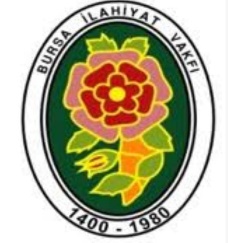 MOLLA FENÂRÎ İSLÂM ARAŞTIRMALARI TEŞVİK ÖDÜLÜDEĞERLENDİRME KRİTERLERİJüri ÜyesiİmzaADAYIN ADI SOYADIANABİLİM DALI	TEZ ADIBAŞVURU KATEGORİSİ          YÜKSEK LİSANS          DOKTORA □  Puanlamaya Esas Olan KriterBirim PuanTakdir Edilen Puan1Tez özenli bir şekilde hazırlanmış mıdır?2Tezin dil ve üslubu bilimsel nitelikte midir?3Tezin konusuyla ilgili literatürün analizine yer verilmiş midir?4Tezde hangi yöntemlerin kullanılacağı belirtilip söz konusu yöntemler uygulanmış mıdır?5Tezin Giriş kısmında tartışılacak/incelenecek/araştırılacak konular (sorunlar) belirtilip Sonuç kısmında da onlara yönelik doğrudan/dolaylı olarak olumlu ya da olumsuz görüşler ifade edilmiş midir?6Tezin bölümleri arasında mantıksal ve analitik bir bütünlük var mıdır?7Araştırma sorusunun/sorularının cevabı/cevapları üzerinde yeterince iyi analiz yapılmış, tartışılmış mıdır?8Tezin alana katkısı (doktora tezleri için, bilimsel yenilik getirme, yeni bir yöntem geliştirme, tahkik, bir bilim insanın ya da bilim insanları topluluğunun görüşlerini savunma-eleştirme ya da bilinen bir yöntemi yeni bir alana uygulama gibi; YL tezleri için, alanındaki bir konuya açıklık getirme, durum tespiti yapma, tahkik gibi) hangi ölçüdedir?9Tezin kaynakçası nicelik-nitelik açısından yeterli midir? Birinci elden kaynaklar kullanılmış mıdır?11Bütünü itibariyle tezin sizde oluşturduğu bilimsel tatmin (özgün değer) ne ölçüdedir, alanındaki bir boşluğu ya da boşlukları dolduruyor mu? Diğer çalışmalardan bir farklılık oluşturuyor mu? Tez orijinal mi? (Kanaat notunuz)12Tezde adayın alana hâkimiyeti nasıldır?13Tez BAP biriminden proje desteği almış mıdır? (Önsözde ya da Girişte belirtiliyor olması gerekir)Toplam100